JORGE LA VOLPE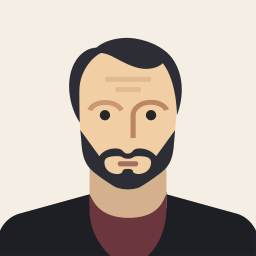 123 Andrés Baranda, Buenos Aires (123) 456 78 99jorgelavolpe@gmail.comwww.jorgelavolpe.comRe: DISEÑADOR GRÁFICO #A227145 Mayo de 2018Jefe de Recursos HumanosGlobalart S.A.123 Calle PrincipalSan Telmo, Buenos AiresEn respuesta a su anuncio publicado en el periódico Clarín, me dirijo a ustedes con el fin de remitirles mi Currículum Vitae para aspirar al puesto de Diseñador Gráfico.No solo cumplo con los requisitos exigidos, ya que también tengo estudios en Diseño Gráfico con, un buen desempeño académico y alto nivel de inglés, sino que además cuento con las capacidades para innovar y manejar varios programar de edición como Photoshop, Ilustrator y Corel Draw, lo que puede ser de gran utilidad para cumplir con las necesidades que el puesto se requiere y de esta manera colaborar al continuo desarrollo de la empresa.Espero tener la oportunidad de conversar con usted/es en una entrevista para personalmente expresarles mis conocimientos y mi deseo de formar parte de su grupo de trabajo.Quedo a su disposición para ampliar cuanta información estimen necesario.Saludos cordiales,Jorge La Volpe